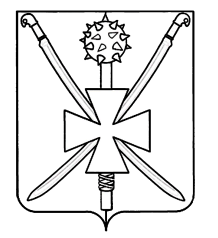 СоветАтаманского сельского поселенияПавловского районаР Е Ш Е Н И Е от _____________ 		   	                                                                        № ____________           ст. АтаманскаяО внесении изменений в решение Совета Атаманского сельского поселения от 15 декабря 2015 года № 21/51 «О бюджете Атаманского сельского поселения Павловского района на 2016 год» В исполнении бюджетного кодекса Российской Федерации, на основании решения Совета Атаманского сельского поселения от 22 октября  2015 года № 18/43 «Об утверждении Положения о бюджетном процессе в Атаманском сельском поселении Павловского района на 2016 год» Совет Атаманского сельского поселения решил:          1. Внести в решение Совета Атаманского сельского поселения Павловского района от 15 декабря 2015 года № 21/51 «О бюджете Атаманского сельского поселения на 2016 год» следующие изменения и дополнения:Пункт 1 статьи 1 изложить в следующей редакции:утвердить основные характеристики бюджета Атаманского сельского поселения Павловского района (далее Атаманское сельское поселение) на 2016 год:1)  по доходам в сумме 30 030,1 тыс. рублей;2)  по расходам в сумме 33 996,6 тыс. рублей;3)  верхний предел муниципального внутреннего долга Атаманского сельского поселения Павловского района на 1 января 2016 года в сумме 0 тыс. рублей, в том числе, верхний предел долга по муниципальным гарантиям Атаманского сельского поселения в сумме 0 тыс. рублей;4) резервный фонд администрации Атаманского сельского поселения Павловского района в сумме 20,0 тыс. руб.;5) профицит бюджета в сумме 3 947,6 тыс. руб.          2. Изложить приложения 3,4,5,6,7,8,9 в следующей редакции (Приложения № 3,4,5,6,7,8,9).          3. Контроль за исполнением данного решения возложить на постоянную комиссию по финансам, бюджету, налогам и инвестиционной политике (Кривко).